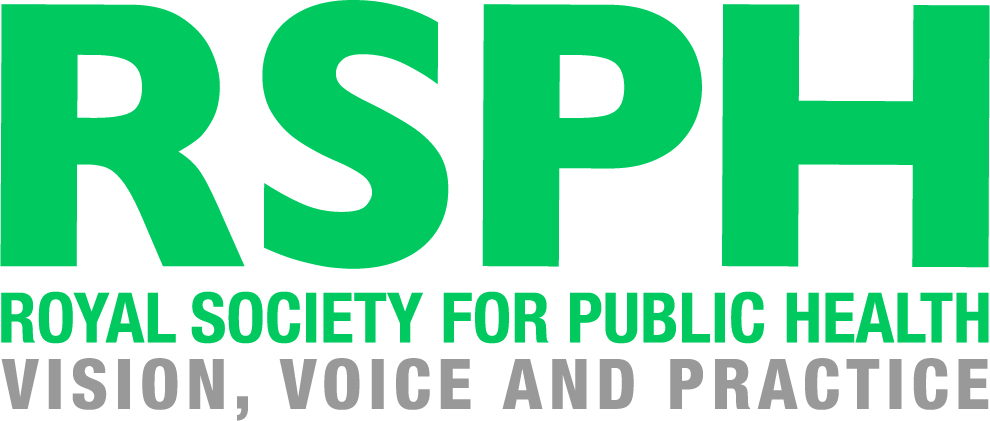 RSPH Level 2 Award for Young Health Champions(Unit 8 Supporting Smoking Cessation)RSPH Level 2 Award in Supporting Smoking CessationLearner Workbook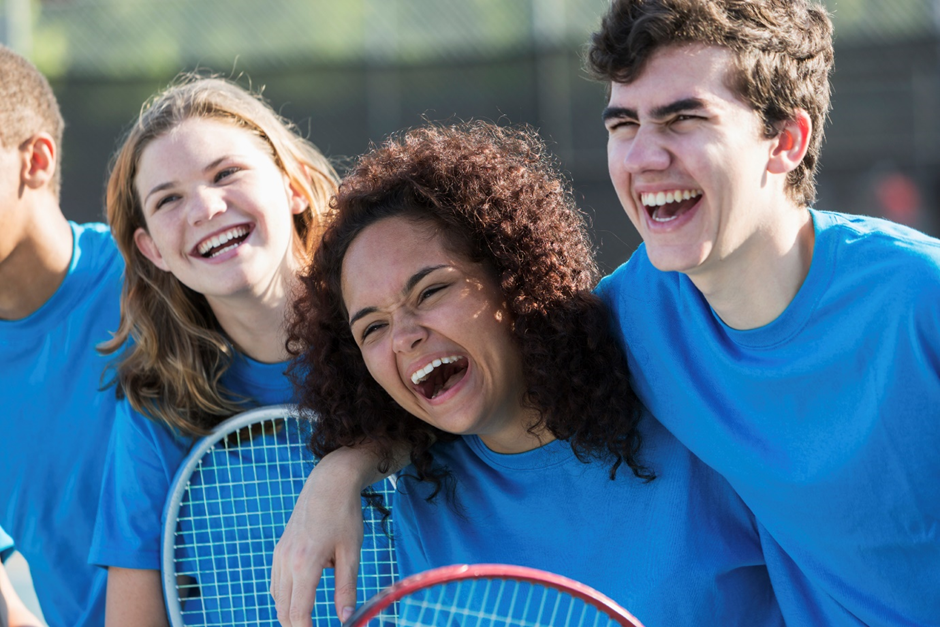 How to use this Learner Workbook RSPH has developed this Learner Workbook to enable learners to provide evidence that the assessment criteria for the RSPH Level 2 Award for Young Health Champions (Unit 8 Supporting Smoking Cessation) and the RSPH Level 2 Award in Supporting Smoking Cessation have been met. Centres must ensure that the learner signs the declaration on the next page to confirm that they have read and understood the RSPH plagiarism statement. The workbook should be signed where indicated by the Internal Assessor and Internal Verifier to confirm that the learner has met the assessment criteria and learning outcomes within this workbook. Further guidance for tutors and assessors can be obtained from the tutor guide version of this workbook.The Learner Workbook is editable meaning that text can be inputted and saved. Centres should refer to the RSPH External Verification Procedure before submitting assessed learner work for external verification. The RSPH plagiarism statement, tutor guides for the workbook and External Verification Procedures can be obtained from the Centre Area of the RSPH web-site.Learning Outcome 1: Understand factors that result in people smoking1.1 Describe THREE social factors that could result in smokingTask 1You should discuss with others in your group the social factors that could result in individuals smoking. From the box below choose THREE social factors that could result in smoking and describe how or why these may influence people to smokeOutline THREE factors that are individual-specific which could lead to smokingTask 2From the table below, pick THREE individual-specific factors which could lead to smoking. Outline each of your chosen factors and briefly explain how it could lead to smoking.Learning Outcome 2: Understand the personal and social consequences of smokingOutline THREE direct effects on health of smoking Task 3Use the body picture below to outline THREE directs effects on health of smoking. Select three of the body parts sign-posted below and enter the effect of smoking in the space provided.Identify THREE possible indirect effects on the individual due to smoking  Task 4Using the case study provided, identify THREE indirect effects that smoking has on the individual.Identify THREE effects on family members, friends and wider society due to smoking by individualsTask 5From discussions in your group identify THREE effects on family members, friends and wider society due to smoking by individuals and give a brief explanation of the effect in the space provided.Learning Outcome 3: Know how to provide help and support to the individual with regard to smoking cessation3.1 List three agencies / organisations which provide services for individuals wishing to stop     smoking and outline the services provided.Smoking cessation support can come from many areas, whether groups or individuals formal or non-formal, locally situated, or national campaigns; lay people and professionals. The key is to finding out what is actually out there and how these services can be accessed. Most services are free so an individual ‘only’ needs to have motivation and determination, and with some selective support the chances of giving up are improved quite significantly. Task 6List THREE (local, regional or national) agencies or organisations that provide stop smoking services and support. For each of the agencies or organisations that you have listed, outline the service that is provided to individuals wishing to stop smoking.3.2 Describe THREE ways by which an individual could be encouraged to reduce their risk       of harm from smoking.Task 7Describe THREE ways by which an individual could be encouraged to reduce their risk of harm from smoking.3.3 Identify THREE barriers to changing behaviour with regard to smoking and how these      can be overcome.Task 8 From the case studies provided, identify THREE barriers to stopping smoking and suggest how these can be overcome.Internal Verifier declaration Internal Verifier I have internally verified this assessment workbook and agree with the assessment decisions. Signed: Name: Date: Learner Name				Learner Registration No. Learner Declaration: I confirm that I have read and understood the RSPH Plagiarism statement and that all of the accompanying work is my own work. I have identified any relevant sources of information that I have used in supporting my responses to this workbook and these are cited within. Learner Signature					DateInternal Assessor CommentsPlease use this space to comment on whether the submitted workbook has met the assessment criteria. Internal Assessor  Signature						Date  AdvertisingMediaSocio-economic StatusAvailabilityEducationCultureEmploymentPeer pressureSocial FactorReason why or how it can influence the decision to smokeParentsAgeFamilyPeer PressureFriendsSelf- esteemIndividual FactorHow can this factor lead to smoking?Assessment Decision and FeedbackAssessment Decision and FeedbackAssessment Decision and FeedbackAssessment Decision and FeedbackInternal AssessorInternal AssessorInternal AssessorInternal AssessorAssessment Criterion 1.1Assessment Criterion 1.1MetNot metAssessment Criterion 1.2Assessment Criterion 1.2MetNot metComments / feedbackComments / feedbackComments / feedbackComments / feedbackLearning Outcome AchievedLearning Outcome AchievedYESNONameSignatureDateDateIndirect Effect 1:Indirect Effect 2:Indirect Effect 3:Effect Explanation Assessment Decision and FeedbackAssessment Decision and FeedbackAssessment Decision and FeedbackAssessment Decision and FeedbackInternal AssessorInternal AssessorInternal AssessorInternal AssessorAssessment Criterion 2.1Assessment Criterion 2.1MetNot metAssessment Criterion 2.2Assessment Criterion 2.2MetNot metAssessment Criterion 2.3Assessment Criterion 2.3MetNot metComments / feedbackComments / feedbackComments / feedbackComments / feedbackLearning Outcome AchievedLearning Outcome AchievedYESNONameSignatureDateDateName of service and description of service / help providedIs this service Local or National?1231.2.3.Barrier How the barrier can be overcome:Assessment Decision and FeedbackAssessment Decision and FeedbackAssessment Decision and FeedbackAssessment Decision and FeedbackInternal AssessorInternal AssessorInternal AssessorInternal AssessorAssessment Criterion 3.1Assessment Criterion 3.1MetNot metAssessment Criterion 3.2Assessment Criterion 3.2MetNot metAssessment Criterion 3.3Assessment Criterion 3.3MetNot metComments / feedbackComments / feedbackComments / feedbackComments / feedbackLearning Outcome AchievedLearning Outcome AchievedYESNONameSignatureDateDate